Me llamo __________________________Gustar and similar verbs: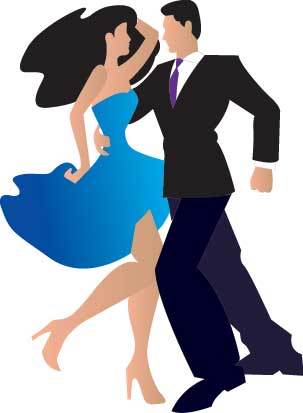 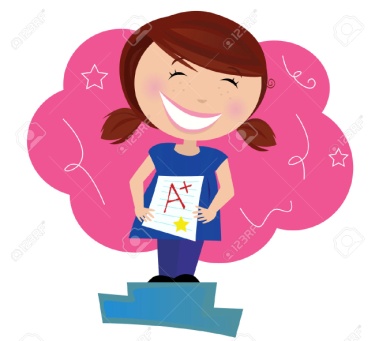 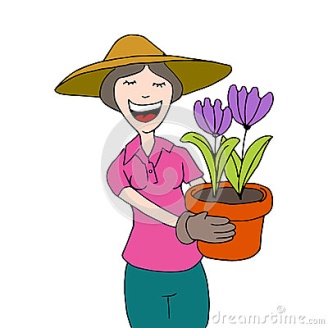 A mi hermano, le gusta bailar.                   A mi hermana menor le gusta estudiar		A mi madre le fascina trabajar enSobre todo le entusiasma el tango.	y recibir buenas notas.				su jardín. Le encantan las flores.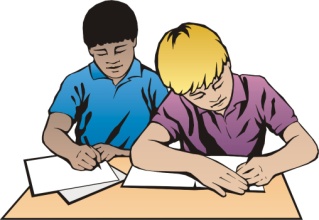 A mí y a mi amigo David NO nos gustaestudiar pero nos parece importante.Nos faltan solamente dos clases para graduarnos.-Sentences with the verb gustar have a special construction that uses indirect object pronouns. In English, this verb means to like, to please or to be pleasing to.-when the subject is a singular noun, an infinitive, or a series of infinitives, these verbs use the third person singular form.  (*Note that an infinitive is usually translated as a gerund in English.*) 	  Me cae bien mi primo Antonio.					I like my cousin Antonio.	*No nos interesa estudiar la química.			            *Studying chemistry doesn’t interest us.	  A mi hermana le fascina escuchar música,			Listening to music, singing and excercising	          cantar y hacer ejercicio.							fascinates my sister.-when the subject is a plural noun or a series of nouns, these verbs use the third person plural form.	A mi compañera de cuarto le preocupan las notas.		My roommate worries about her grades.	A ti te gustan el arte y la literatura.				You like art and literature.-the prepositional phrase a + prepositional pronoun or noun is often used to clarify or emphasize the indirect object. This phrase usually precedes the verb and the subject follows the verb.	A nosotros nos entusiasma mucho la idea de			The idea of spending our vacation	   pasar las vacaciones con los amigos.				  with friends is exciting to us.	A mí no me interesa oír chismes sobre mis amigos.		Listening to gossip about my friends 									   doesn’t interest me.Common verbs with a similar structure:	aburrir						to bore		asustar						to frighten	caer bien   /  caer mal				to like/not like someone	chocar						to shock, “I was taken aback by it; it bugs me; I can’t stand it”)	convenir (e -> ie)				to be advisable, to suit someone, to be in someone’s best interest	dar asco					to sicken, disgust	dar igual					to not matter, to be “ all the same “	encantar					to delight, to love 	entusiasmar					to be enthusiastic, to excite	faltar						to lack, to need; to be left (to do)	fascinar						to fascinate		fastidiar					to bother, annoy	importar					to matter	interesar					to interest	molestar					to bother, annoy	parecer						to appear, to seem	preocupar					to worry	quedar						to be left, to remain	sorprender					to surprise   y expresiones:	-me da la gana  / no me da la gana		to make you feel like doing something willingly; unwillingly	-a mí me da igual   =   no me importaIndirect                           Object                                           Verb                                    SubjectMe                                                                                           el libro.Te                                                 gusta                                  escribir.                          Le                                                                                             escribir y leer los libros.NosOs                                                Les                                                                                           estos libros.                                                    gustan                                 el arte y la literatura.